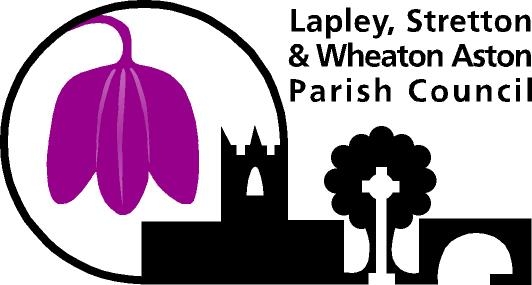 
Minutes of the Meeting of Lapley, Stretton & Wheaton Aston Parish Council held on Thursday 5th September 2019 at Lapley and Wheaton Aston Village HallIn Attendance:	               Cllr T Noblett                     Wheaton Aston (Chairman)                                            Cllr Sue Whittingham      Wheaton Aston                                                                                      Cllr A Anderson                Stretton                                            Cllr V Renfrew                   Lapley                                          Cllr B Cross	                 Wheaton AstonAlso in Attendance:	 Mrs A Watson	                 Parish Clerk                                          PCSO LLoyd Apologies:		  Cllr B Cox                            Staffordshire District Council                                             Cllr M Sutton                      Staffordshire Country Council                                           Cllr R Nelson                      Wheaton Aston                                             Cllr W Millington               Wheaton Aston (Vice Chairman)                                             Cllr M Griffiths		   Lapley                                          Cllr M Smith                       Wheaton Aston                                           Cllr S Whittingham            Wheaton Aston Absent:Public forum. No queries brought forward 7.30pm. Chairman imposed standing ordersResolved to move agenda item 57 and invited PCSO Lloyd to report 53. To consider apologiesApologies and reasons of absence were accepted from Cllr W Millington, Cllr R Nelson, Cllr SWhittingham, Cllr M Smith, Cllr M Griffiths, Cllr B Cox and Cllr M Sutton 54.Declaration of Interest/DispensationNone declared 55.Signing of the minutesThe minutes of the  Meeting of the Parish Council  held on 4th July  2019, the Extra Ordinary meetingof the Parish council held on 15th August 2019  were signed as a true and correct copy. The minutesof the Defibrillator Committee held on 20th August 2019 were noted for information. 56.Clerks ReportSeptember 2019Information 29.6.19 Wooden bench removed from Marston Field due to vandalism MPAN application completed for unmetered supply for CCTV Resubmitted block and location plan for the CCTV application 5.7.19 Smashed glass at the football pitch at Primrose Play Area 15.7.19 Fly tipping at Marston Field and gate broken again 16.07.19 Vandalised, Wooden benches and gate on Marston Field, and broken logs on Broadholes leisure garden reported to 101 – Crime Ref: FZ/54682/201923.07.19 – Road sign at the junction of High Street and Sowdley Green damaged. Removed by the Village Order to await collection by Street Scene team. 30.07.19 – Complaint received via SSDC from a resident regarding a mole trap on Marston Field reported to the Pest Control Contractors who have visited the site. They believe the mower has gone over the trap and pulled it up.  Tape is normally out around the area so it doesn’t get disturbed.  The trap he set is no longer around.https://apps.roadworks.org/downloads/tm/rg_road-closure-ttro-second-notice-113921312-3173124.pdf road closure details effective from 27.8.194.8.19 insurance review completeRef 4168339 re A5 closure and road resurfacing Planning application for CCTV has been approvedPlanning application or the installation of a defibrillator in the Phone kiosk at Lapley Green gas been submitted 27.08.19 – Fire on Marston Field Reported to South Staffs Police ref fz/66572/201927.08.19 – Dangerous drain cover outside 22 Long Street, Wheaton Aston reported to SCC Highways (ref: . 4169531) Maintenance -repair of gate at Marston Field- Grass reinforcement for the Zip wire re-fixed.ConsultationsSCC Statement of Community Involvement Consultation (closing date 24.7.19)https://consultation.staffordshire.gov.uk/environment/draft-revised-statement-community-involvement-2019/user_uploads/revised-statement-of-community-involvement---june-2019---consultation-version.pdfSCC ‘Air Aware’ http://airaware.doingourbit.infoMeetings/Events15.8.19 5pm Xmas working group meeting15.8.19 6.30pm Full PC meeting 20.8.19 Defibrillator Committee meeting 5.9.19 Lets work together- Dementia, Community Support 11.10.19 Parish Summit Training/CPDAwaiting – Health and Safety ran by SSC Items emailed to councillors 1.7.19 M Bissell – damaged bench 15.7.19 SPCA bulletin 9.7.1915.7.19 SSC Parish Summit 18.7.19 Chief Inspector M Ward response to concerns on call waiting to 101	4.8.19 Road closure details4.8.19 South Staffs work Club grant request4.8.19 SSC event safety 4.8.19 planning app 19/00268/AMEND5.8.19 SPCA nesbulletin 1.8.195.8.19 SPCA bulletin 25.7.195.8.19 Planning app 19/00140/FUL5.8.19 S Dores TPO details5.8.19 Cllr Chapman grant request form 8.8.19 SPCA Newsbulletin11.8.19 H Marshall Police Accountability Forums14.8.19 Planning application 19/00600/FUL15.8.19 SPCA newsbulletin 15.8.19 Cllr M Sutton A5 update15.8.19 SSC Lets work together date 15.8.19 planning app 19/00601/LBC28.8.19 SPCA newsbulletin 22.8.1928.8.19 Planning Inspectorate re Birkenshaw Lane Use of devolved powersReplacement swing seats ordered from Primrose Play areas, cost £205.14 Wickstead Play area inspections booked for SeptemberHCI data domain (wheatonastonparishcouncil.gov.uk) renewed until September 2021 £72.00 £118 resubmitted planning application for the CCTV with amendments to the cabinet locationappointed Eon as the provider for the MPANpurchased sleigh bells £10.50 purchased 2 x gazebos £246.98purchased gazebo weights £59.97Vired £35.00 from Village repairs to Orderly salary to account for Job 157Planning Decisions18/00392/REM – Granted Subject to Conditions 18/00167/FUL – Granted Subject to Conditions 18/00647/FUL – Granted Subject to Conditions 18/00945/FUL – Granted Subject to Conditions 19/00076/VAR – Granted Subject to Conditions PCM advised that the budget set for the base installation and connection for the CCTV has come in over budget at £3150 plus the grounds work required by Eon (£811.72). Resolved to increase budget to allow for Potters Electrical and Eon to be appointed to undertake the work PCM advised that Ricoh have offered a data clearance service on the out going printer: SECURE30  Ricoh Data Cleansing – Full Machine Sanitisation-£349HDDREM - On-Site Hard Drive Removal .- £449Resolved to challenge Ricoh as under GDPR the expectation would be that the data was removedand therefore this service is not required. PCM/Assistant Clerk  to send a data sharing agreement to Ricoh to coincide  with the contractResolved: Clerks report accepted 57.Policing reportsPARISH COUNCIL MEETING CRIME REPORT. Public bodies can only disclose information if they have the power to do so. Section 115 of the Crime and Disorder Act provides a power to exchange information where disclosure is necessary to support the local Crime Reduction Strategy and Partnership in achieving the aims of the Crime and Disorder Reduction Strategy and objectives outlined within it.The degree of disclosure that takes place must be proportionate and relevant to the level of social ill or criminality it is intended to counter or prevent.The information is only to be processed in relation to crime and disorder purposes. Information will be handled in accordance with the Data Protection Act 1998, the Human Rights Act 1998 and any other relevant legislation governing disclosures and will ultimately be disposed of in a secure manner.    This Police Report covers the dates from 05/07/2019 – 05/09/2019.Over this period of time there have been no crime trends to report. We’ve had one reported incident of a burglary dwelling, unknown offender force the rear patio doors in the hours of darkness taking, laptop, TV and cash.We’ve also had two reported incidents of criminal damage caused, these incidents have been Marston Road plying fields and Broadholes playing gardens.Over this period of time there has been the following Anti-Social Behaviour incidents…Marston Road playing fields, youths at the location riding mini motos.Primrose playing fields, youths kicking footballs against windows and playing loud music.Long Street, adult male being verbally abusive and aggressive.Local patrols will continue to monitor these locations to identify any persons causing issues or problems.Pcso Lloyd & Price have Police Surgeries in place over the next month.The following surgeries are…02/10/2019: St Marys Church – 10:30hrs – 11:30hrs.24/10/2019: Wheaton Aston Village Hall – 18:30hrs – 19:30hrs.58.District  reportUnavailable 59.County  reportCllr Sutton forwarded the below for information A county librarian, foster family, university principal and football chairman were amongst the Staffordshire residents recognised in the Queen’s Birthday Honours.The highly anticipated IRONMAN 70.3 Staffordshire saw crowds flock to watch the spectacle. Over 2,400 people took part in the race which started at Chasewater Country Park and ended in Stafford town centre.News of the next phase in a major £15m road scheme and the improvement work at the McArthurGlen Designer Outlet in Cannock will create easy road access to the site which is set to be completed in 2020As the number of nursing homes reduces, together with rising placement costs, cabinet have agreed to open a new facility in Burton with a £1.2m investment. Two further homes could then be built in other areas, this would increase capacity and offer good quality placements.Cllr Sutton met with Cllr Anderson  and residents re the resurfacing along the A5. Residents should have received a letter regarding the work, the letter was not received, The drains were no repaired before the surface went down, lanes were blocked and unable to take the traffic, workmen were rude to residents, no forewarning signs displaying the work. Cllr Sutton has advised that he will further the complaint regarding  the management.  Investigation into drain ownership, which is leaking, is ongoing. 60. Financial mattersResolved:To approve July and August 2019 expenditure To note payments/decisions made under delegated powers61.Planning Recommendations:Planning application 19/00600/FUL and 19/00601/LBC- Points of concern- do the building materials confirm and are sympathetic to existing materials? Are  the right of way is to remain accessible? Concerns  that there will be additional traffic and the impact this will have on residents using the Church. Concerns that there are bats and/or owls residing within the building. No applications received after meeting papers issued No enforcement cases to note No responses sent under delegated powers 62. StrettonConcerns raised about the footpaths in the village with overhanging hedgerows. Cllr Anderson to report direct to SSC63. AllotmentsA request from a parishioner has been received regarding the provision of allotments within the parish.Councillors are to consider this and bring to a further meeting, PCM to set up a poll on social media poll to gauge interest 64. Grant requestResolved: to respond that the PC is unable to offer financial support65. Financial RegulationsResolved: the updated Financial Regulations from NALC were accepted 66. Working Group reports  Christmas Lights- meeting held 15th August 2019, points confirmed were:TEN and Road closure application is in handRelevant licenses have been applied forStructural tests have been received on the columnsThe offer from the dance school has been declined The Place at Telford theatre have confirmed attendance The generator and additional festoons have been ordered. A request for a quote for trestle tables has been madeGazebo and weights have been purchasedSSC will be removing the plate ahead of the tree installation on 15th Nov, Afeb will be installing the tree Stall holders have been in contactFire brigade and police have been invited to attendSalvation Army and St Johns have confirmed attendanceFair has confirmed attendance Trailer has been arrangedSound Junkies have quotedOrder of events has been confirmedA budget for new lights for the tree at Lapley has been the at £200 with an annual running cost of £45Meeting is Thursday 21st November at 6.30pmHR- no meeting Maintenance- Resolved:To buy on to the weed spraying service from SCC at £350 twice  a year to be added to the precept , a third  spray will still be completed by SCC.To precept for a bench replacement at Lapley Green and Marston Field, PCM to obtain costs including a ‘leaf’ design  Memorial benches- to consider at the next meeting, Clerk to write a policy including limiting the number of benches at each area. Marston Field:8 - Lapley Green:2 - Badgers End: 1-Sunnybank/Stretton:2- Primrose Play Area: 267.Policies                                                                                                                   -decisionResolved to adopt the following policies/risk assessments:Litter picker risk assessment  (to be reviewed annually)Christmas Switch on event risk assessment (to be reviewed annually)Employee handbookComplaints ProcedureFilming and Media PolicyRisk Assessment and ManagementVexatious complaints PolicyMobile Phone PolicyPension PolicyPension Policy Statement68. Data Protection Impact Assessment- CCTV   Resolved the DPIA is sufficient and to accept the DPIA for  the CCTV project at Marston Field 69. Speed issues on Ivetsey Road  Concerns have been raised about the speed of vehicles along Ivetsey Road. A parishioner recently had a traffic survey conducted which has been shared with the PC which indicates the high vehicular usage of the road.Resolved  to raise the concern with Cllr Sutton, enquire if there is a process to follow to reduce the speed limit  and  share the road traffic survey. PC to consider purchasing a SID – PCM to investigate and add to future agenda                                                                     70. To receive reports from Parish Council Representatives:                                        Resolved: reports were accepted as follows:Lapley & Wheaton Aston Village Hall Management Committee- bookings are down,         committee are looking into refurbishing the stage and lighting  Lapley & Wheaton Aston Recreation Ground Committee – beer festival  28th Sept,         bonfire 2nd Nov, bookings are down , shortage of trustees  Lapley & Wheaton Aston Old People’s Welfare Committee- meeting every Monday,                   today the annual ‘tea’ was held and was successful.  Cater for between 15-20 people                   at each event Wheaton Aston Community First Responders – meeting on 19th Sept to discuss         support for the PC to purchase defibs Parish Charities Trustee- no meeting  Staffordshire Police Locality Accountability Forum- event due to be held on 18th              September  (list of accounts received to date enclosed)  71. Items for future                                      Each councillor may use this opportunity to report on matters of information not included elsewhere on the  agenda and to raise items for future agendas. Councillors are respectfully reminded that this is not an opportunity for debate or decision making.Lapley Green- Trees and hedge decision Santa visitBirkenshaw LaneSnub the Hub update BMX track presentation SID update Monthly meetings The above items are brought forward to the October meeting due to a full agenda in September 72. Date of next meeting:  24th October 2019 at 7.30pm at Lapley and Wheaton Aston Village HallMeeting closed  9.40pmSigned…………………………………………..Chairman……………………….Council AttendanceLapley Stretton & Wheaton Aston Parish CouncilExpenditure transactions - payments approval list 	Start of year 01/04/19	Tn no	Cheque	Gross	Vat	Net	Invoice	Details	Cheque 	date	Total	69	fp87220291	£286.00	£0.00	£286.00	18/07/19	Lapley With Wheaton Aston 	£286.00	6lswapcc	Parochial Church Council - Well 	Being Sessions	70	fp23205879	£36.80	£0.00	£36.80	18/07/19	Wheaton Aston Village Hall 	£36.80	1wavh	Management Committee - Hall 	Hire May 2019	71	fp562174633	£300.00	£0.00	£300.00	18/07/19	The Salvation Army - Donation	£300.00	72	fp80826643	£31.50	£0.00	£31.50	18/07/19	Mrs Amy Watson - Expenses - 	£31.50	aw	Jul	1	£31.50	£0.00	£31.50	PC	milage	2	£0.00	£0.00	£0.00	PC	Ink	73	fp60287862	£100.20	£16.70	£83.50	18/07/19	Microshade Business 	£100.20	06ms	Consultants Ltd - Monthly 	Charges - Jul	74	fp24468532	£86.40	£14.40	£72.00	18/07/19	HCI Data Limited - Web domain 	£86.40	1hci	renewal	75	fp51075193	£319.20	£53.20	£266.00	18/07/19	Edge IT Systems Ltd - 	£319.20	ed	Accounting Software	76	fp10975739	£282.00	£47.00	£235.00	18/07/19	Vision ICT Ltd - Web hosting 	£282.00	4vict	and support	77	fp57108801	£8.10	£0.00	£8.10	18/07/19	Mrs Karen Daker - Expenses - 	£8.10	59kd	May	1	£8.10	£0.00	£8.10	PC	milage	2	£0.00	£0.00	£0.00	PC	Ink	78	fp90403858	£114.00	£0.00	£114.00	18/07/19	Post Haste - Stamps	£114.00	3ph	79	fp37904847	£58.63	£0.00	£58.63	18/07/19	Mrs. Alexa Davies - Salary - Jul		6ad	80	fp56214049	£1,452.30	£0.00	£1,452.30	18/07/19	Mrs Amy Watson - Salary - Jul	£	4aw	81	fp37200311	£310.19	£0.00	£310.19	18/07/19	Mr. Malcolm Bissell - Salary - Jul		1mb	82	fp51880346	£77.37	£0.00	£77.37	18/07/19	Mrs. Josie Morris - Salary - Jul		7jm	83	fp84278640	£219.01	£0.00	£219.01	18/07/19	Mr. J. Smith - Salary - Jul		2js	84	fp43323157	£248.70	£0.00	£248.70	18/07/19	Mrs Karen Daker - Salary - Jul		3kd	85	fp98970248	£670.58	£0.00	£670.58	18/07/19	HMRC - Tax - Jul	£670.58	7hmrc	86	fp51068529	£260.00	£43.33	£216.67	18/07/19	South Staffordshire District 	£260.00	2ssc	Council - Monthly Office Rent -	19 Jul -18 AugLapley Stretton & Wheaton Aston Parish CouncilExpenditure transactions - payments approval list 	Start of year 01/04/19	Tn no	Cheque	Gross	Vat	Net	Invoice	Details	Cheque 	date	Total	87	fp39226906	£242.59	£40.43	£202.16	18/07/19	Wickstead Playgrounds - Repair	£242.59	3ws	 of cradle seat at Primrose Play 	Park	88	fp31862893	£16.65	£0.00	£16.65	18/07/19	Mrs Karen Daker - Expenses - 	£16.65	0kd	June	1	£16.65	£0.00	£16.65	PC	milage	2	£0.00	£0.00	£0.00	PC	Ink	89	fp75251994	£25.33	£0.00	£25.33	18/07/19	Mr. Malcolm Bissell - Expenses -	£25.33	03mb	 June	1	£6.75	£0.00	£6.75	PC	Milage	2	£18.58	£0.00	£18.58	PC	Wood & Keys	90	DD2019071	£19.70	£3.28	£16.42	18/07/19	EE - Monthly Mobile Charges - 	£19.70	7EE	Jul	91	DD2019071	£16.97	£2.83	£14.14	18/07/19	Mainstream Digital Ltd. - Monthly	£16.97	5MSD	 Charges - Jul	92	chq 300074	£1,000.00	£0.00	£1,000.00	18/07/19	Wheaton Aston Community First	£1,000.00	 Responders - Running Costs of	 CFR vehicle	93	fp11922775	£44.97	£0.00	£44.97	18/07/19	Mrs Amy Watson - Expenses - 	£44.97	72AW	Jul 2	2	£15.00	£0.00	£15.00	PC	Postage	3	£29.97	£0.00	£29.97	PC	Books for School Comp	94	fp1247226ds	£1,080.49	£180.08	£900.41	18/07/19	Ditton Services - Grounds 	£1,080.49	Maintenance - 4th Instalment	95	FX2019071	£9.99	£1.67	£8.32	18/07/19	Ryman Stationery - Pens	£9.99	7rs	96	FX2019071	£118.00	£0.00	£118.00	18/07/19	South Staffordshire District 	£118.00	7SSDC	Council - Amendment to 	Planning Application for CCTV	97	FX2019071	£317.45	£0.00	£317.45	18/07/19	Amazon - Gazebo, wieghts, 	£317.45	7Amazon	bells for Xmas Lights	98	DD2019071	£35.00	£0.00	£35.00	18/07/19	Information Commissioner's 	£35.00	8ICO	Office - Annual Memebership	119	dd150819ee	£19.70	£3.28	£16.42	15/08/19	EE - monthly costs	£19.70	99	fp190821es	£40.20	£0.00	£40.20	21/08/19	Espo - inv 18072019	£40.20	po	100	fp190821a	£52.39	£0.00	£52.39	21/08/19	Mrs Amy Watson - august 	£52.39	w	expenses	101	fp19081ssc	£260.00	£43.33	£216.67	21/08/19	South Staffordshire District 	£260.00	Council - monthly rent	102	fp210819kd	£7.65	£0.00	£7.65	21/08/19	Mrs Karen Daker - august 	£7.65	expensesLapley Stretton & Wheaton Aston Parish CouncilExpenditure transactions - payments approval list 	Start of year 01/04/19	Tn no	Cheque	Gross	Vat	Net	Invoice	Details	Cheque 	date	Total	103	£16.80	£0.00	£16.80	21/08/19	Mr. Malcolm Bissell - july 	expenses	1	£13.50	£0.00	£13.50	PC	mileage	2	£3.30	£0.00	£3.30	PC	wood for job 155	104	fp190821kd	£8.10	£0.00	£8.10	21/08/19	Mrs Karen Daker - july 	£8.10	expenses	105	fp190821ms	£100.20	£16.70	£83.50	21/08/19	Microshade Business 	£100.20	Consultants Ltd - monthly charge	106	fp190821cc	£1,664.20	£0.00	£1,664.20	21/08/19	Came & Company - annual 	£1,664.20	charge	107	fp190821ds	£1,080.49	£180.08	£900.41	21/08/19	Ditton Services - monthly 	£1,080.49	charge	108	fp190821jrb	£137.88	£22.98	£114.90	21/08/19	JRB Enterprises Ltd - 	£137.88	109	fp190827mb	£249.41	£0.00	£249.41	21/08/19	Mr. Malcolm Bissell - august 		salary	110	fp190827a	£1,425.30	£0.00	£1,425.30	21/08/19	Mrs Amy Watson - august salary		w	111	fp190827ad	£58.63	£0.00	£58.63	21/08/19	Mrs. Alexa Davies - august 		salary	112	fp190821js	£219.01	£0.00	£219.01	21/08/19	Mr. J. Smith - augist salary		113	fp190827jm	£7.37	£0.00	£7.37	21/08/19	Mrs. Josie Morris - august salary		114	fp190827kd	£248.70	£0.00	£248.70	21/08/19	Mrs Karen Daker - august 		salary	115	£667.74	£0.00	£667.74	21/08/19	Staffordshire County Council 	Superannuation Fund - monthly 	costs	116	£655.38	£0.00	£655.38	21/08/19	HMRC - august costs	117	fp280819ric	£352.57	£58.76	£293.81	28/08/19	Ricoh U K Limited - costs	£352.57	118	fp280819ssc	£404.41	£0.00	£404.41	28/08/19	South Staffordshire District 	£404.41	Council - 	120	dd170819m	£148.66	£24.78	£123.88	28/08/19	Mainstream Digital Ltd. - month;y	£148.66	s	 costsTotal	£15,612.91	£752.83	£14,860.08Signature	SignatureDateWheaton AstonWheaton AstonWheaton AstonWheaton AstonWheaton AstonWheaton AstonWheaton AstonStrettonStrettonLapleyLapleyTotal AttendanceDateRNSWBCWMTNMSSueWAAVRMG16/5/19X--XX-XXXX7/114/7/19XXXXXXXXXX10/115/9/19APAPXAPXAPXXXAP5/10